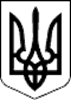 Заклад  загальної  середньої  освіти  І-ІІІ ступенів –заклад  дошкільної  освіти с.Скелівка Хирівської  міської  радиСамбірського  району  Львівської  областівул.Центральна, 150-а, село Скелівка,  Самбірський  район, Львівська  область, 82052   тел. 61-3-93e-mail: skeliwkashkola@gmail.com Код ЄДРПОУ  22385880ЗВІТ ДИРЕКТОРАЗакладу загальної середньої освіти І-ІІІ ступенів-закладу дошкільної освіти села СкелівкаСкалич Світлани Миколаївниперед педагогічним колективом та громадськістюза 2020/2021 навчальний рікВступНа виконання п. 3 наказу Міністерства освіти і науки України від 28.01.2005 № 55 «Про запровадження звітування керівників дошкільних, загальноосвітніх та професійно-технічних навчальних закладів», керуючись Примірним положенням про порядок звітування керівників дошкільних, загальноосвітніх та професійно-технічних навчальних закладів про свою діяльність перед педагогічним колективом та громадськістю, затвердженим наказом Міністерства освіти і науки України від 23.03.2005 №178, у відповідності до функціональних обов’язків та з метою подальшого утвердження відкритої, демократичної, державно-громадської системи управління освітою, запровадження колегіальної етики управлінської діяльності у школі, що базується на принципах взаємоповаги та позитивної мотивації, представляю Вашій увазі звіт про свою діяльність  та підсумки  роботи колективу протягом 2020 –2021навчального року. У своїй діяльності протягом звітного періоду я як директор школи керувалася посадовими обов’язками, основними нормативно-правовими документами, які регламентують роботу навчального закладу: Конституцією України, Законами України «Про освіту», «Про загальну середню освіту», Статутом школи та чинними нормативно-правовими документами у галузі освіти.Освітня робота закладу освіти впродовж 2020-2021 н.р. була організована згідно:  -Стратегії розвитку закладу освіти;-річного плану роботи закладу освіти;-перспективного плану роботи закладу освіти;-освітньої програми закладу освіти;-планів виховної роботи класних керівників; -плану роботи шкільної бібліотеки; -планів роботи предметних комісій закладу освіти;-планів гурткової роботи з учнями; -календарно –тематичного планування з основ наук вчителів –предметників;-Статуту закладу освіти;-Положення  про  академічну  доброчесність  учасників  освітнього  процесу  закладу освіти;-Положення про систему забезпечення внутрішньої якості освіти закладу.Навчальний процесНа сучасному етапі головним завданням нашого закладу є підвищення якості освіти через упровадження інновацій, сучасних підходів до оцінювання, зокрема формувальне оцінювання, само-  та взаємооцінювання, дотримання основних принципів НУШ – дитиноцентризму, педагогіки партнерства, інтеграції предметів.    За останні три роки  контингент учнів у нашій школі перебуває в межах 160 – 169 учнів. На даний час до 1 класу зараховано7 дітей. На 2022-2023 навчальний рік передбачається  13 першокласників.У зв’язку із запровадженням  карантинних обмежень та початком воєнних подій цей навчальний рік був особливим і в організації і проведенні освітнього процесу. Навчання проходило як очно так і з використанням дистанційних форм з використанням платформи Google Meet, Classroom.Дистанційним навчанням було охоплено 100 % учнів, з яких 89% працювали онлайн!   У 2020-2021н.р. навчалося  168 учні.Середній кількісний показник рівня навчальних досягнень такий:Високий рівень -   22  (  17%);Достатній рівень -    55 учень  (  32 %);Середній рівень   -    83 учнів  ( 51 %);Початковий рівень   -  немаєСередній якісний показник навчальних досягнень по закладу становить 38%.У школі І ступеня навчається 56 учнів. Якість знань 45%, що на 11% більше порівняно з минулим роком.На високий рівень навчається 13 учнів – 19% ( у минулому році не було нікого), на достатньому рівні навчаються 21 учнів – 36%. На середній рівень навчаються 20 учнів – 55%. На початковому рівні немає.	Другий ступінь нараховує 72 учні, якість знань 32%, що на 7% більше минулого року. На високому рівні навчається 9 учнів (з них 2 учнів мають з 1 предмету бали достатнього рівня) - 5% - на одному рівні з  минулим роком), на достатньому 22 учнів – 36% ,на середньому 24 учнів - 40% ( на 2% менше),  на початковому  12 учнів. Учнів школи   ІІІ ступеня – 27. Якість знань –36%, що на 1% більше порівняно   з минулим  роком. На високому рівні  навчається 1 учениця – 6%, але має з одного предмету бал достатнього рівня,  на достатньому 14 учнів -  30% ( на 3% менше), на середньому 12 учнів.Цього року школу закінчили з високими балами і нагороджені Похвальним листом «За високі досягнення у навчанні»  учениці 9 класу Мотика Софія та Кметик Юлія.    Особлива увага приділяється вивченню учнями української мови як державної. Головним завданням є підготовка мовно-грамотної людини з високим рівнем комунікативної компетентності. Учителі української мови використовують додатковий час для підготовки учнів до участі у конкурсах, складання ДПА та ЗНО.Організація освітнього процесу у 2021 –2022 навчальному році була спрямована на реалізацію наступних завдань:1.1.Освітнє середовище:-Забезпечення комфортних і безпечних умов навчання та праці;-Створення  освітнього  середовища,  вільного  від  будь-яких  форм  насильства  та дискримінації;-Формування  інклюзивного,  розвивального  та  мотивуючого  до  навчання  освітнього простору;1.2.Система оцінювання здобувачів освіти: -формування відкритої, прозорої і зрозумілої для здобувачів освіти системи оцінювання їх навчальних досягнень;-застосовування  внутрішнього  моніторингу,  що  передбачає  систематичне  відстеження  та коригування результатів навчання кожного здобувача освіти;-спрямовування системи оцінювання на формування у здобувачів освіти відповідальності за результати свого навчання, здатності до самооцінювання;1.3.Педагогічна діяльність педагогічних працівників закладу освіти:-ефективність  планування  педагогічними  працівниками  своєї  діяльності,  використання сучасних освітніх підходів до організації освітнього процесу з метою формування ключових компетентностей здобувачів освіти ; -постійне  підвищення  рівня  професійної  компетентності  та  майстерності  педагогічних працівників;-налагодження  співпраці  зі  здобувачами  освіти,  їх  батьками  чи  іншими  законними представниками (далі -батьки), працівниками закладу освіти;-організація педагогічної діяльності та навчання здобувачів освіти на засадах академічної доброчесності;1.4.Управлінські процеси закладу освіти:-наявність  стратегії  та  системи  планування  діяльності  закладу,  моніторинг  виконання поставлених цілей і завдань;-формування відносин довіри, прозорості, дотримання етичних норм;-ефективність кадрової політики та забезпечення можливостей для професійного розвитку педагогічних працівників.-організація освітнього процесу на засадах людиноцентризму, прийняття управлінських рішень на основі конструктивної співпраці учасників освітнього процесу, взаємодії закладу освіти з місцевою громадою;-формування та забезпечення реалізації політики академічної доброчесності.Аналіз якісного складу таосвітнього рівня педагогічних працівниківВідповідно до Законів України «Про освіту», «Про загальну середню освіту», «Типового положення про атестацію педагогічних працівників», затвердженого наказом Міністерства освіти і науки України від 06.10.2010 № 930, зареєстрованого в Міністерстві юстиції України 14.12.2010 за № 1255/18550  у 2020-2021 навчальному році здійснювалась курсова перепідготовка при ДДПУ імені І.Франка та ЛНУ імені І.Франка у дистанційній формі.  Курсова перепідготовка здійснювалася відповідно  до графіка, який складається  на кожний рік та затверджується педагогічною радою. Згідно з Порядком підвищення кваліфікації педагогічних працівників курсову перепідготовку потрібно проходити щороку. Атестація  педпрацівників здійснювалася відповідно до перспективного плану атестації педагогічних кадрів з метою стимулювання цілеспрямованого безперервного підвищення рівня професійної компетентності педагогічних працівників, росту їх професійної майстерності, розвитку творчої ініціативи, підвищення престижу й авторитету, забезпечення ефективності освітнього процесу.У 2020-2021н.р. атестувалося  8 учителів:- Бандрівський І.М, учитель  фізики та основ здоровя, атестувався на присвоєння кваліфікаційної категорії «спеціаліст вищої категорії»,;-Глинянська О.М, учитель географії, атестувалася на присвоєння кваліфікаційній категорії «спеціаліст першої  категорії»;-  Бичик С.М,  учитель музичного мистецтва в ЗДО, атестувалася на присвоєння кваліфікаційній категорії «спеціаліст другої  категорії»;    - Бучковська М.І,вихователь ЗДО, атестувалася на присвоєння кваліфікаційній категорії «спеціаліст першої  категорії»;     - Литвин Т.Л, вихователь ЗДО, атестувалася на присвоєння кваліфікаційній категорії «спеціаліст другої  категорії»;-    Гаврик В.З, учитель з мистецтва, атестувалася на присвоєння кваліфікаційній категорії «спеціаліст першої  категорії»;- Скалич С.М, учитель англійської мови, атестувалася на присвоєння кваліфікаційній категорії «спеціаліст другої  категорії»;- Смотрицька Т.О, учитель початкових класів, атестувалася на присвоєння кваліфікаційній категорії «спеціаліст другої  категорії»;Аналіз якісного складу та освітнього рівня педагогічних працівників школи дозволяють зробити висновок про можливість проведення освітнього процесу на високому рівні.На кінець 2020-2021 н.р. якісний склад педагогічного колективу становить: 
спеціаліст вищої категорії – 12 учителів, що становить   -16%;спеціаліст першої категорії  - 8 учителів, що становить  - 52%;спеціаліст другої категорії  - 4 учителі, що становить 9%;2 педагоги школи мають звання «старший вчитель» - завуч з НВР Яхов О.М, вчитель зарубіжної літератури Тельвак Н.М,а також один вчитель-методист – Дробіняк Л.І.Творча особистістьПедагогічний колектив школи упродовж  року  проводив роботу,  спрямовану на   розвиток в учнів інтересу до знань та  формування творчої особистості через:-  використання інформаційних технологій, методу проектів, моделювання педагогічних ситуацій;      - виховання компетентної особистості учня для життя в інформаційному суспільстві;    - поєднання всіх видів діяльності учнів та вчителів для розвитку спільної творчості;    -  формування в учнів стійких мотиваційних установок і  застосування набутих знань;   -  організації самоосвітньої діяльності, науково-дослідницької роботи вчителів;    - впровадження  принципу органічного взаємозв’язку навчання та розвитку обдарованих дітей.Для реалізації шкільної програми з питань роботи зі здібною та обдарованою молоддю в школі створена певна система роботи:  щорічно оновлюється банк даних про обдарованих дітей, з варіативної частини виділені додаткові години  для підсилення української мови, історії, англійської мови, на факультативи, гуртки.Виховна роботаВиконуючи завдання і реалізуючи основні принципи виховної роботи, педагогічний колектив закладу освіти протягом 2020 – 2021 н. р. орієнтувався на нормативно-правову базу з питань виховної роботи.На виконання Державної Програми «Основні орієнтири виховання учнів 1 – 11-х класів загальноосвітніх навчальних закладів» у закладі сплановано систему заходів різного спрямування із забезпеченням  виконання завдань, які є метою сучасного освітнього процесу:  формування громадянина, патріота, інтелектуально- розвиненої, духовно і морально зрілої особисті, готової протистояти асоціальним впливам, справлятися з особистими проблемами, творити себе та оточуючий світ. Для реалізації згаданої вище Державної Програми був розроблений план виховної роботи закладу освіти та плани виховної роботи класних керівників відповідно до таких ціннісних орієнтирів:Ціннісне ставлення до себе.Ціннісне ставлення до сім′ї, родини, людей.Ціннісне ставлення до праці.Ціннісне ставлення до природи.Ціннісне ставлення до мистецтва.Ціннісне ставлення особистості до суспільства і держави.Стрижнем виховного процесу в 2020 – 2021 н. р. є національно – патріотичне та громадянське спрямування. Над реалізацією мети  і завдань виховної роботи в школі  працює 11 класних керівників, практичний психолог, шкільний бібліотекар та заступник директора з виховної роботи.Колектив закладу керувався головним завданням – виховати морально здорову, духовно багату, різнобічно розвинуту людину, яка поважає й любить рідну землю, культуру свого народу; громадянина правової держави, який знатиме й поважатиме закони, любитиме Україну, орієнтуватиметься в сучасному політичному житті й буде готовий працювати заради процвітання своєї країни.Протягом року у виховній роботі закладу суттєво підвищено рівень  превентивної роботи, національного та патріотичного виховання, важливим елементом якої є організація виховної роботи відповідно до оновленої системи учнівського самоврядування, яка опирається на положення Всеукраїнської дитячо-юнацької військово-патріотичної гри «Сокіл» («Джура»).Важливим є те, що більшість подій та заходів, що проходять в закладі, висвітлюються на сторінках сайту школи та в групі закладу освіти у Фейсбук. Це дає можливість систематично інформувати батьків та громадськість про проведену роботу в школі. Протягом навчального року були  проведені виховні заходи, зокрема до Дня працівника освіти, святкування Нового року, онлайн-концерти до Дня 8 Березня та Дня Матері, онлайн-флешмоби до Дня Соборності, Дня рідної мови, до річниці народження Т. Шевченка, Великодня, до  Дня пам’яті та примирення і Дня перемоги над нацизмом у Другій світовій війні, Дня вишиванки та інші!Досить серйозно у закладі розвивається волонтерський рух. Надзвичайно активно долучилися діти, працівники школи та усі небайдужі до участі в акції "Дитяче серденько, живи!", «Підтримай захисника України» .В переддень Дня Святого Миколая  учні та вчителі школи долучились до районної благодійної акції "Святий Миколай, наших захисників привітай!" Багато продуктів харчування передано на Схід нашим воїнам.Поза увагою не залишаються і наші колеги, вчителі-пенсіонери, які систематично учні закладу відають з професійними святами, Днем 8 Березня та днем народження. Щотижня класними керівниками проводяться години спілкування та інформування. Також наш заклад освіти постійно долучається до відзначення усіх пам’ятних та знаменних дат та до всіх заходів, що проходять в нашій територіальній громаді. Класними керівниками систематично проводяться бесіди з БЖД «Використання піротехнічних засобів», «Правила безпечної поведінки на канікулах», «Маму й тата я люблю і здоров’я бережу» та інші. У рамках Тижня безпеки дорожнього руху восени в закладі проведено єдиний національний урок "Безпечна країна". Метою даного заходу є попередження дитячого дорожньо-транспортного травматизму. 21 травня заклад знову долучився до проведення Всеукраїнського уроку з безпеки дорожнього руху, акцентуючи увагу на практичному відпрацюванні правил дорожнього руху.З метою організації превентивного виховання з учнями 9 - 11 класів проведено бесіду на тему "Права та обов'язки учня. Булінг. Недопущення вчинення насильства  в сім'ї, його форми, відповідальність за вчинення". Для учнів школи постійно проводяться інформативні бесіди щодо стану злочинності серед неповнолітніх осіб в територіальній громаді. Педагогічний, технічний та учнівський колективи школи постійно дбають про чистоту та комфорт в приміщенні закладу та біля нього. У жовтні проведено загальношкільну акцію по благоустрою території закладу У травні силами педагогічного колективу впорядкована уся територія біля нашого закладу освіти.Враховуючи воєнний стан у новому форматі пройшло цьогоріч і святкування Останнього Дзвоника.  Організація харчуванняВажливою складовою збереження здоров’я дітей є збалансоване харчування, організації  якого у роботі закладу освіти  надається  великого значення. Харчуванням  охоплено 130-140 дітей, що становить 90 %, з них:- 16 учнів пільгових категорiй, якi мають право на безкоштовне харчування вiдповiдно до чинного законодавства України та вiдповiдних рiшень Хирівської мiської ради (вартість харчодня 13 грн.);- для  учнів  початкової  школи  (1-4 кл.) передбачене  гаряче  харчування на суму 16 грн.- для учнів 5-11 класів 16 грн. – спонсорські кошти батьків.  Налагоджено  контроль  за  дотриманням  на  харчоблоці санітарних вимог щодо  обладнання,  прибирання,  миття  посуду,  видачі  готової  їжі.  Їдальня  в належній  кількості  забезпечена  миючими  та  дезінфікуючими  засобами, проводиться  щоденне  прибирання  з  дезінфекцією  та  генеральне  прибирання відповідно  до  санітарних  правил  та  вимог,  посуд  миється  із  застосуванням дозволених миючих засобів.Шкільним автобусом здійснюється підвіз 67  учнів.Господарська діяльністьПротягом 2020/2021 н.р. наш заклад освіти отримав за рахунок бюджетних коштів: твердопаливний котел, електроплиту до харчоблоку ЗДО, 6 компютерів до інформатичного класу, будівельні матеріали для часткового ремонту фасаду школи розхідні матеріали та запчастини для шкільного автобуса.Обладнано класну кімнату першого класу відповідно до вимог НУШ (7 парт, комп’ютер, багатофункціональний пристрій, ламінатор, роздатковий матеріал та інше).Учителі продовжили роботу по оновленню стендів у кабінетах та коридорах.Кожен  рік  виконуються  капітальні  та  косметичні  ремонти,  є  висновки державної  санітарно –епідеміологічної  служби  про  відповідність  приміщень вимогам санітарних норм і правил, дозвіл пожежної частини, протоколи замірів опори ізоляції електромережі. Адміністрацією  школи  приділяється  достатньо  уваги  естетичному  вигляду  закладу освіти.  Коридори,  фойє  школи  поступово  поповнюються новими сучасними стендами. Подвір'я школи завжди прибране, доглянуте. Силами  адміністрації,  педагогів, робітників адміністративно-господарчої частини та учнів приміщення та територія  школи  підтримується  на  належному  санітарно-гігієнічному  рівні, відрізняється  чистотою  та  охайністю.  Проводиться  скошування  трави  на  газонах, винесення і періодичне вивезення сміття з території школи.У діяльності школи забезпечується прозорість, відкритість, демократичність управління.  Важливою  умовою  успішної  діяльності  школи  є  чітке,  конкретне планування   освітнього процесу   школи.      Воно забезпечує цілеспрямованість у роботі всіх підрозділів, створює умови для організації роботи педагогічного  та  учнівського  колективів,  раціонального  використання  часу. Плануємо проведення реальних і оптимальних заходів, які можна провести і які забезпечують рівномірний ритм роботи закладу протягом року.Головні завдання закладу освіти на наступний навчальний рік:-подальша реалізація Державних стандартів загальної освіти;-створення  умов  для  поліпшення  якості  освітніх  послуг,  особистісної реалізації  змісту  освіти,  індивідуалізації  навчання,  забезпечення  практичної спрямованості  освіти  шляхом  залучення  найкращого  педагогічного  досвіду, розвитку й оптимального використання матеріально-технічної бази школи;-забезпечення умов якісної підготовки учнів до зовнішнього незалежного оцінювання;-забезпечення  стовідсоткового  оволодіння  інформаційно-комунікаційними технологіями  всіма  педагогами  відповідно  до  нового  Державного  стандарту базової та повної загальної середньої освіти; -формування освітнього простору та позитивного іміджу закладу;-створення „ситуації успіху” для кожного учня;-створення  здоров’язбережувального  середовища  шляхом  упровадження здоров’я збережувальних технологій навчання й виховання, дотримання санітарно-гігієнічного  режиму,  упровадження  ефективних  методів    впливу  з  метою формування  в  учнів  та  їхніх  батьків  цінності  здоров’я,  створення  умов  для запобігання шкідливим звичкам, дитячій бездоглядності, підлітковій злочинності;-виявлення обдарованих учнів,  створення  умов  для  розвитку здібностей школярів, залучення їх до світових освітніх стандартів;-формування  конкурентоспроможного  випускника  закладу освіти  в  умовах глобалізації освітнього простору;-формування у кожного  учня  потреби  до  саморозвитку  та самовдосконалення;-виховання почуття глибокого патріотизму, взаємоповаги,  добра  та справедливості;-зміцнення матеріально-технічної бази школи.Наше завдання – продовжити незворотні позитивні тенденції розвитку закладу освіти. Переконана, що спільними зусиллями наша школа буде набувати нових барв. Інакше не можна – наше надійне майбутнє народжується в якості сьогоднішньої роботи. Висловлюю всім вдячність за творчу і сумлінну співпрацю. Сподіваюся, що набутий вами досвід вирішення освітніх проблем забезпечить успішну практичну реалізацію завдань і викликів, які стоять перед нашою школою. 